Государственное бюджетное профессиональное образовательное учреждение«Чайковский техникум промышленных технологий и управления»КОНТРОЛЬНО-ИЗМЕРИТЕЛЬНЫЕ МАТЕРИАЛЫДИСЦИПЛИНА ОП.01 «ЭЛЕКТРОТЕХНИКА» ПРОФЕССИЯ  08.01.18 «ЭЛЕКТРОМОНТАЖНИК ЭЛЕКТРИЧЕСКИХ СЕТЕЙ И ЭЛЕКТРООБОРУДОВАНИЯ»Разработчик: преподаватель ГБПОУ «Чайковский техникум промышленных технологий и управления Галямова Наталья Ивовна 1 Общие положенияКонтрольно-измерительный материал разработан для оценки образовательных результатов освоения учебной дисциплины ОП.01 «Электротехника» в рамках промежуточной аттестацииПеречень осваиваемых в рамках дисциплины  умений и знанийКонтрольно-измерительные материалыГБПОУ «ЧАЙКОВСКИЙ ТЕХНИКУМ ПРОМЫШЛЕННЫХ ТЕХНОЛОГИЙ И УПРАВЛЕНИЯ»Вариант 1Часть 1Часть 2Вариант 2Часть 1Часть 2Вариант 3Часть 1Часть 2Вариант 4Часть 1Часть 2Вариант 5Часть 1Часть 23 БЛАНК  ОТВЕТОВДисциплина Электротехника Номер варианта __________Дата ____________________ Группа___________________ ФИО ____________________Задача 1Решение:Ответ:Задача 2Решение:Ответ:4 Модельные ответыВариант 1Часть 1Часть 2Вариант 2Часть 1Часть 2Вариант 3Часть 1Часть 2Вариант 4Часть 1Часть 2Вариант 5Часть 1Часть 2РАССМОТРЕНОПредседатель П(Ц)К______________Н.И. Галямова «___» _____________20___   г.УТВЕРЖДАЮЗаместитель директора по УМР_____________ И. А. Санникова «___» ______________20__ г.СОГЛАСОВАНОМетодист_______________ Н.Б. Обухова«___» ____________ 20___г.РАССМОТРЕНОПредседатель П(Ц)К______________ Н.И. Галямова«___» _____________20____ г.УТВЕРЖДАЮЗаместитель директора по УМР_____________ И. А. Санникова «___» ______________20__ г.СОГЛАСОВАНОМетодист_______________ Н.Б. Обухова«___» ____________ 20__г.РАССМОТРЕНОПредседатель П(Ц)К_____________ Н.И. Галямова«___» _____________20___г.УТВЕРЖДАЮЗаместитель директора по УМР_____________ И. А. Санникова «___» ______________20__ г.СОГЛАСОВАНОМетодист_______________ Н.Б. Обухова«___» ____________ 20__г.РАССМОТРЕНОПредседатель П(Ц)К______________ Н.И. Галямова«___» _____________20___ г.УТВЕРЖДАЮЗаместитель директора по УМР_____________ И. А. Санникова «___» ______________20__ г.СОГЛАСОВАНОМетодист_______________ Н.Б. Обухова«___» ____________ 20__г.КОДУмения/знанияМетоды оценки образовательных результатов Семестр/форма ПАУ 1выполнять расчеты параметров электрических цепей постоянного и переменного токов, переменного трехфазного токарешение задач6 семестр,экзаменУ 2производить выбор измерительного прибора по заданному измеряемому параметру и точности измерениялабораторные работы6 семестр,экзаменУ 3подключать измерительные приборы в электрическую цепьлабораторные работы6 семестр,экзаменУ 4подключать силовые и измерительные трансформаторы в электрическую цепьлабораторные работы6 семестр,экзаменУ 5определять коэффициент трансформации и величину потерь в трансформаторерешение задач6 семестр,экзаменУ 6подключать различных типов электродвигатели к электрической сети;лабораторные работы6 семестр,экзаменУ 7подключать коммутационные аппараты к электрической сети и оборудованиюлабораторные работы6 семестр,экзаменУ 8производить выбор и расчет параметров устройств защиты электрических цепей и оборудованияпрактические работы6 семестр,экзаменУ 9идентифицировать полупроводниковые приборылабораторные работы6 семестр,экзаменУ 10определять исправность полупроводниковых приборовлабораторные работы6 семестр,экзаменУ 11читать несложные электронные схемырешение задач6 семестр,экзаменЗ 1основные законы электротехникирешение задач,тестирование6 семестр,экзаменЗ 2параметры электрических и магнитных цепей и единицы их измеренийтестирование,решение задач6 семестр,экзаменЗ 3элементы электрических цепей, их типы, назначение и характеристикитестирование6 семестр,экзаменЗ 4свойства электрических цепей переменного тока, содержащих активные и реактивные элементытестирование6 семестр,экзаменЗ 5основные системы электроизмерительных приборов, их параметрытестирование6 семестр,экзаменЗ 6принципы измерения напряжения, тока, мощности, сопротивлениятестирование6 семестр,экзаменЗ 7устройство и принцип действия трансформаторов, электрических машин, аппаратов управления и защитытестирование6 семестр,экзаменЗ 8принципы энергоснабжения промышленных предприятий и жилых зданийтестирование6 семестр,экзаменЗ 9применение электроэнергии в промышленноститестирование6 семестр,экзаменРАССМОТРЕНО:Председатель П(Ц)Кэлектротехнических дисциплин__________Н.И. Галямова«____»__________20___г.__________Н.И. Галямова«____»__________20___г.__________Н.И. Галямова«____»__________20___г.задания к ЭКЗАМЕНУДисциплина ОП.01 «Электротехника»Профессия 08.01.18 «Электромонтажник электрических сетей и электрооборудования»3 курс 6 семестрзадания к ЭКЗАМЕНУДисциплина ОП.01 «Электротехника»Профессия 08.01.18 «Электромонтажник электрических сетей и электрооборудования»3 курс 6 семестрУТВЕРЖДАЮ:Зам. директора по УМР_____И.А.Санникова«_____»_____ 20 ________И.А.Санникова«____»________20_________И.А.Санникова«___»_________20___РАССМОТРЕНО:Председатель П(Ц)Кэлектротехнических дисциплин__________Н.И. Галямова«____»__________20___г.__________Н.И. Галямова«____»__________20___г.__________Н.И. Галямова«____»__________20___г.задания к ЭКЗАМЕНУДисциплина ОП.01 «Электротехника»Профессия 08.01.18 «Электромонтажник электрических сетей и электрооборудования»3 курс 6 семестрзадания к ЭКЗАМЕНУДисциплина ОП.01 «Электротехника»Профессия 08.01.18 «Электромонтажник электрических сетей и электрооборудования»3 курс 6 семестрРАССМОТРЕНО:Председатель П(Ц)Кэлектротехнических дисциплин__________Н.И. Галямова«____»__________20___г.__________Н.И. Галямова«____»__________20___г.__________Н.И. Галямова«____»__________20___г.Цель: Промежуточная аттестация. Оценка умений и знаний  в соответствии с рабочей программой.Инструкция:На выполнение всех заданий дается 90 минут. Задания состоят из двух частей.Часть 1 включает задания в форме теста. К каждому заданию дается 4 варианта ответа, из которых верным является один. Номер выбранного ответа внесите в бланк ответов. Каждый правильный ответ оценивается в 1 балл.Часть 2 включает две задачи, для которых следует привести полное решение. Задания следует выполнить на чистом листе бумаги, ответы внести в бланк ответов. Каждое задание части 2 оценивается в 3 балла.Задание считается выполненным верно, если ответ совпадает с модельным ответом.Вы можете набрать максимум 21 балл.Критерии  оценки:"5"-20-21  балл"4"-18-19 баллов"3"-15-17 баллов"2"-14 и меньше балловЦель: Промежуточная аттестация. Оценка умений и знаний  в соответствии с рабочей программой.Инструкция:На выполнение всех заданий дается 90 минут. Задания состоят из двух частей.Часть 1 включает задания в форме теста. К каждому заданию дается 4 варианта ответа, из которых верным является один. Номер выбранного ответа внесите в бланк ответов. Каждый правильный ответ оценивается в 1 балл.Часть 2 включает две задачи, для которых следует привести полное решение. Задания следует выполнить на чистом листе бумаги, ответы внести в бланк ответов. Каждое задание части 2 оценивается в 3 балла.Задание считается выполненным верно, если ответ совпадает с модельным ответом.Вы можете набрать максимум 21 балл.Критерии  оценки:"5"-20-21  балл"4"-18-19 баллов"3"-15-17 баллов"2"-14 и меньше балловЦель: Промежуточная аттестация. Оценка умений и знаний  в соответствии с рабочей программой.Инструкция:На выполнение всех заданий дается 90 минут. Задания состоят из двух частей.Часть 1 включает задания в форме теста. К каждому заданию дается 4 варианта ответа, из которых верным является один. Номер выбранного ответа внесите в бланк ответов. Каждый правильный ответ оценивается в 1 балл.Часть 2 включает две задачи, для которых следует привести полное решение. Задания следует выполнить на чистом листе бумаги, ответы внести в бланк ответов. Каждое задание части 2 оценивается в 3 балла.Задание считается выполненным верно, если ответ совпадает с модельным ответом.Вы можете набрать максимум 21 балл.Критерии  оценки:"5"-20-21  балл"4"-18-19 баллов"3"-15-17 баллов"2"-14 и меньше балловЦель: Промежуточная аттестация. Оценка умений и знаний  в соответствии с рабочей программой.Инструкция:На выполнение всех заданий дается 90 минут. Задания состоят из двух частей.Часть 1 включает задания в форме теста. К каждому заданию дается 4 варианта ответа, из которых верным является один. Номер выбранного ответа внесите в бланк ответов. Каждый правильный ответ оценивается в 1 балл.Часть 2 включает две задачи, для которых следует привести полное решение. Задания следует выполнить на чистом листе бумаги, ответы внести в бланк ответов. Каждое задание части 2 оценивается в 3 балла.Задание считается выполненным верно, если ответ совпадает с модельным ответом.Вы можете набрать максимум 21 балл.Критерии  оценки:"5"-20-21  балл"4"-18-19 баллов"3"-15-17 баллов"2"-14 и меньше балловВопрос № 1Варианты ответаВарианты ответаПоследовательному соединению ветвей при постоянном токе НЕ соответствует утверждение…1.Ток во всех элементах цепи одинаковПоследовательному соединению ветвей при постоянном токе НЕ соответствует утверждение…2.Напряжение на зажимах цепи равно сумме напряжений на всех его участковПоследовательному соединению ветвей при постоянном токе НЕ соответствует утверждение…3.напряжение на всех элементах цепи одинаково и равно по величине входному напряжениюПоследовательному соединению ветвей при постоянном токе НЕ соответствует утверждение…4.Отношение напряжений на участках цепи равно отношению сопротивлений на этих участках цепиВопрос № 2Варианты ответаВарианты ответаЭквивалентное сопротивление цепи при параллельном соединении 2 потребителей, сопротивление которых по 10 Ом, равно…1.20 ОмЭквивалентное сопротивление цепи при параллельном соединении 2 потребителей, сопротивление которых по 10 Ом, равно…2.5 ОмЭквивалентное сопротивление цепи при параллельном соединении 2 потребителей, сопротивление которых по 10 Ом, равно…3.10 ОмЭквивалентное сопротивление цепи при параллельном соединении 2 потребителей, сопротивление которых по 10 Ом, равно…4.0,2 ОмВопрос № 3Варианты ответаВарианты ответаВ электрической  схеме два резистивных элемента соединены последовательно, сила тока равна 0,1 А, сопротивления элементов R1 = 100 Ом; R2  = 200 Ом? Напряжение на входе равно…1.10 ВВ электрической  схеме два резистивных элемента соединены последовательно, сила тока равна 0,1 А, сопротивления элементов R1 = 100 Ом; R2  = 200 Ом? Напряжение на входе равно…2.300 ВВ электрической  схеме два резистивных элемента соединены последовательно, сила тока равна 0,1 А, сопротивления элементов R1 = 100 Ом; R2  = 200 Ом? Напряжение на входе равно…3.30 ВВ электрической  схеме два резистивных элемента соединены последовательно, сила тока равна 0,1 А, сопротивления элементов R1 = 100 Ом; R2  = 200 Ом? Напряжение на входе равно…4.3 ВВопрос № 4Варианты ответаВарианты ответаЕсли сопротивление R =2 Ом, то эквивалентное входное сопротивление цепи равно…1.4 ОмЕсли сопротивление R =2 Ом, то эквивалентное входное сопротивление цепи равно…2.5 ОмЕсли сопротивление R =2 Ом, то эквивалентное входное сопротивление цепи равно…3.8 ОмЕсли сопротивление R =2 Ом, то эквивалентное входное сопротивление цепи равно…4.10 ОмВопрос № 5Варианты ответаВарианты ответаЗадана цепь с ЭДС Е=60 В, внутренним сопротивлением источника ЭДС r = 5 Ом и сопротивлением нагрузки Rн =25 Ом. Тогда напряжение на нагрузке будет равно…1.60 ВЗадана цепь с ЭДС Е=60 В, внутренним сопротивлением источника ЭДС r = 5 Ом и сопротивлением нагрузки Rн =25 Ом. Тогда напряжение на нагрузке будет равно…2.70 ВЗадана цепь с ЭДС Е=60 В, внутренним сопротивлением источника ЭДС r = 5 Ом и сопротивлением нагрузки Rн =25 Ом. Тогда напряжение на нагрузке будет равно…3.50 ВЗадана цепь с ЭДС Е=60 В, внутренним сопротивлением источника ЭДС r = 5 Ом и сопротивлением нагрузки Rн =25 Ом. Тогда напряжение на нагрузке будет равно…4.55 ВВопрос № 6Варианты ответаВарианты ответаДля изображенной схемы количество независимых уравнений по второму закону Кирхгофа равно …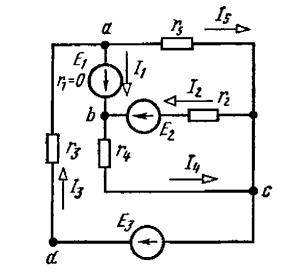 1.1Для изображенной схемы количество независимых уравнений по второму закону Кирхгофа равно …2.2Для изображенной схемы количество независимых уравнений по второму закону Кирхгофа равно …3.3Для изображенной схемы количество независимых уравнений по второму закону Кирхгофа равно …4.4Вопрос № 7Варианты ответаВарианты ответа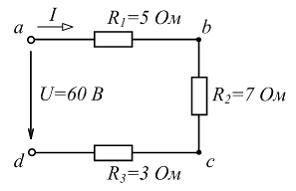 Падение напряжения на участке  равно…1.35 ВПадение напряжения на участке  равно…2.20 ВПадение напряжения на участке  равно…3.12 ВПадение напряжения на участке  равно…4.40 ВВопрос № 8Варианты ответаВарианты ответаОпределите площадь сечения нихромовой  проволоки длиной 200 м, если ее сопротивление равно 40 Ом. Удельное сопротивление нихрома 1,1 1.0, 5 мм2Определите площадь сечения нихромовой  проволоки длиной 200 м, если ее сопротивление равно 40 Ом. Удельное сопротивление нихрома 1,1 2.5, 0 мм2Определите площадь сечения нихромовой  проволоки длиной 200 м, если ее сопротивление равно 40 Ом. Удельное сопротивление нихрома 1,1 3.5, 5 мм2Определите площадь сечения нихромовой  проволоки длиной 200 м, если ее сопротивление равно 40 Ом. Удельное сопротивление нихрома 1,1 4.6, 0 мм2Вопрос № 9Варианты ответаВарианты ответа
При  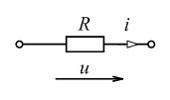 Амплитудное значение  тока  и угол сдвига фаз между напряжением и током  соответственно равны …1.
При  Амплитудное значение  тока  и угол сдвига фаз между напряжением и током  соответственно равны …2.
При  Амплитудное значение  тока  и угол сдвига фаз между напряжением и током  соответственно равны …3.
При  Амплитудное значение  тока  и угол сдвига фаз между напряжением и током  соответственно равны …4.Вопрос № 10Варианты ответаВарианты ответа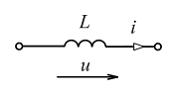 Если начальная фаза тока  то начальная фаза напряжения  равна…1.Если начальная фаза тока  то начальная фаза напряжения  равна…2.Если начальная фаза тока  то начальная фаза напряжения  равна…3.Если начальная фаза тока  то начальная фаза напряжения  равна…4.Вопрос № 11Варианты ответаВарианты ответаЕсли приложенное напряжение U= 40 В, а сила тока в цепи составляет 5 А, то сопротивление на данном участке имеет величину…1.200 ОмЕсли приложенное напряжение U= 40 В, а сила тока в цепи составляет 5 А, то сопротивление на данном участке имеет величину…2.0,125 ОмЕсли приложенное напряжение U= 40 В, а сила тока в цепи составляет 5 А, то сопротивление на данном участке имеет величину…3.8 ОмЕсли приложенное напряжение U= 40 В, а сила тока в цепи составляет 5 А, то сопротивление на данном участке имеет величину…4.4 ОмВопрос № 12Варианты ответаВарианты ответаЧисло витков, которые должна иметь первичная обмотка трансформатора, чтобы повысить напряжение от 10 до 50 В, если во вторичной обмотке 80 витков, равно …1.16 ВЧисло витков, которые должна иметь первичная обмотка трансформатора, чтобы повысить напряжение от 10 до 50 В, если во вторичной обмотке 80 витков, равно …2.400 ВЧисло витков, которые должна иметь первичная обмотка трансформатора, чтобы повысить напряжение от 10 до 50 В, если во вторичной обмотке 80 витков, равно …3.80 ВЧисло витков, которые должна иметь первичная обмотка трансформатора, чтобы повысить напряжение от 10 до 50 В, если во вторичной обмотке 80 витков, равно …4.50 ВВопрос № 13Варианты ответаВарианты ответаЕсли полное сопротивление участка цепи  и , то  равно…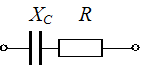 1.4 ОмЕсли полное сопротивление участка цепи  и , то  равно…2.32 ОмЕсли полное сопротивление участка цепи  и , то  равно…3.23 ОмЕсли полное сопротивление участка цепи  и , то  равно…4.16 ОмВопрос № 14Варианты ответаВарианты ответаДля узла «а» справедливо уравнение …1.I1+ I2 – I3 – I4=0Для узла «а» справедливо уравнение …2.I1+ I2 + I3 – I4 =0Для узла «а» справедливо уравнение …3.I1 – I2 – I3 – I4 = 0Для узла «а» справедливо уравнение …4.– I1+I2 –I3 – I4=0Вопрос № 15Варианты ответаВарианты ответаВ индуктивном элементе L…1.напряжение uL(t) совпадает с током iL(t) по фазеВ индуктивном элементе L…2.напряжение uL(t) и ток iL(t) находятся в противофазеВ индуктивном элементе L…3.напряжение uL(t) отстаёт от тока iL(t) по фазе на В индуктивном элементе L…4.напряжение uL(t) опережает ток  iL(t) по фазе на Задача  № 1Задача  № 1На рисунке показана схема электрической цепи с резисторами, сопротивления которых , , . Определить токи в ветвях, если напряжение .(Вычисления проводить с точностью до десятых)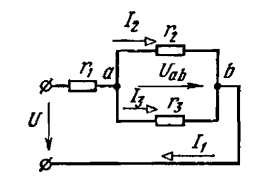 Задача № 2К трёхфазной сети с линейным напряжением 380 В подключена симметричная нагрузка, активное сопротивление которой в каждой фазе 5 Ом, а индуктивное 2 Ом. Найти фазные токи и напряжения при включении нагрузки звездойВопрос № 1Варианты ответаВарианты ответаСилу тока в электрической цепи можно измерить…1.АмперметромСилу тока в электрической цепи можно измерить…2.ВольтметромСилу тока в электрической цепи можно измерить…3.ОмметромСилу тока в электрической цепи можно измерить…4.ВаттметромВопрос № 2Варианты ответаВарианты ответаЭквивалентное сопротивление цепи при параллельном соединении 2 потребителей, сопротивление которых по 20 Ом, равно…1.20 ОмЭквивалентное сопротивление цепи при параллельном соединении 2 потребителей, сопротивление которых по 20 Ом, равно…2.40 ОмЭквивалентное сопротивление цепи при параллельном соединении 2 потребителей, сопротивление которых по 20 Ом, равно…3.10 Ом                                                             Эквивалентное сопротивление цепи при параллельном соединении 2 потребителей, сопротивление которых по 20 Ом, равно…4.0,025 ОмВопрос № 3Варианты ответаВарианты ответаВ электрической  схеме два резистивных элемента соединены последовательно, сила тока равна  0,1 А, сопротивления элементов R1 = 200 Ом; R2  = 300 Ом. Напряжение на входе равно…1.10 ВВ электрической  схеме два резистивных элемента соединены последовательно, сила тока равна  0,1 А, сопротивления элементов R1 = 200 Ом; R2  = 300 Ом. Напряжение на входе равно…2.500 ВВ электрической  схеме два резистивных элемента соединены последовательно, сила тока равна  0,1 А, сопротивления элементов R1 = 200 Ом; R2  = 300 Ом. Напряжение на входе равно…3.50 ВВ электрической  схеме два резистивных элемента соединены последовательно, сила тока равна  0,1 А, сопротивления элементов R1 = 200 Ом; R2  = 300 Ом. Напряжение на входе равно…4.5 В                                                                   Вопрос № 4Варианты ответаВарианты ответаЕсли сопротивление R =6 Ом, то эквивалентное входное сопротивление цепи равно…1.24 Ом                   Если сопротивление R =6 Ом, то эквивалентное входное сопротивление цепи равно…2.20 Ом                        Если сопротивление R =6 Ом, то эквивалентное входное сопротивление цепи равно…3.15 Ом                       Если сопротивление R =6 Ом, то эквивалентное входное сопротивление цепи равно…4.30 ОмВопрос № 5Варианты ответаВарианты ответаЗадана цепь с ЭДС Е=60 В, внутренним сопротивлением источника ЭДС r = 5 Ом и сопротивлением нагрузки Rн =20 Ом. Тогда напряжение на нагрузке будет равно…1.60 ВЗадана цепь с ЭДС Е=60 В, внутренним сопротивлением источника ЭДС r = 5 Ом и сопротивлением нагрузки Rн =20 Ом. Тогда напряжение на нагрузке будет равно…2.160 ВЗадана цепь с ЭДС Е=60 В, внутренним сопротивлением источника ЭДС r = 5 Ом и сопротивлением нагрузки Rн =20 Ом. Тогда напряжение на нагрузке будет равно…3.50 ВЗадана цепь с ЭДС Е=60 В, внутренним сопротивлением источника ЭДС r = 5 Ом и сопротивлением нагрузки Rн =20 Ом. Тогда напряжение на нагрузке будет равно…4.48 ВВопрос № 6Варианты ответаВарианты ответаДля изображенной схемы количество независимых уравнений по первому закону Кирхгофа равно …1.1Для изображенной схемы количество независимых уравнений по первому закону Кирхгофа равно …2.2Для изображенной схемы количество независимых уравнений по первому закону Кирхгофа равно …3.3Для изображенной схемы количество независимых уравнений по первому закону Кирхгофа равно …4.4Вопрос № 7Варианты ответаВарианты ответаПадение напряжения на участке  равно…1.35 ВПадение напряжения на участке  равно…2.20 ВПадение напряжения на участке  равно…3.28 ВПадение напряжения на участке  равно…4.40 ВВопрос № 8Варианты ответаВарианты ответаЧасть трансформатора, к которой подключается источник питания, называется …1.магнитопроводомЧасть трансформатора, к которой подключается источник питания, называется …2.вторичной обмоткойЧасть трансформатора, к которой подключается источник питания, называется …3.первичной обмоткойЧасть трансформатора, к которой подключается источник питания, называется …4.стержнемВопрос № 9Варианты ответаВарианты ответа
При  Амплитудное значение  тока  и угол сдвига фаз между напряжением и током  соответственно равны …1.
При  Амплитудное значение  тока  и угол сдвига фаз между напряжением и током  соответственно равны …2.
При  Амплитудное значение  тока  и угол сдвига фаз между напряжением и током  соответственно равны …3.
При  Амплитудное значение  тока  и угол сдвига фаз между напряжением и током  соответственно равны …4.Вопрос № 10Варианты ответаВарианты ответаЕсли начальная фаза тока  то начальная фаза напряжения  равна…1.Если начальная фаза тока  то начальная фаза напряжения  равна…2.Если начальная фаза тока  то начальная фаза напряжения  равна…3.Если начальная фаза тока  то начальная фаза напряжения  равна…4.Вопрос № 11Варианты ответаВарианты ответаЕсли приложенное напряжение U= 50 В, а сила тока в цепи составляет 5 А, то сопротивление на данном участке имеет величину…1.250 Ом                 Если приложенное напряжение U= 50 В, а сила тока в цепи составляет 5 А, то сопротивление на данном участке имеет величину…2.10 Ом                   Если приложенное напряжение U= 50 В, а сила тока в цепи составляет 5 А, то сопротивление на данном участке имеет величину…3.0,1 Ом            Если приложенное напряжение U= 50 В, а сила тока в цепи составляет 5 А, то сопротивление на данном участке имеет величину…4.5 ОмВопрос № 12Варианты ответаВарианты ответаВеличина, измеряемая прибором с условным обозначением  Ω1.ОмВеличина, измеряемая прибором с условным обозначением  Ω2.ФарадаВеличина, измеряемая прибором с условным обозначением  Ω3.АмперВеличина, измеряемая прибором с условным обозначением  Ω4.ГенриВопрос № 13Варианты ответаВарианты ответаЕсли полное сопротивление участка цепи  и , то  равно… 1.3 ОмЕсли полное сопротивление участка цепи  и , то  равно… 2.7 ОмЕсли полное сопротивление участка цепи  и , то  равно… 3.2 ОмЕсли полное сопротивление участка цепи  и , то  равно… 4.1 ОмВопрос № 14Варианты ответаВарианты ответаДля узла «а» справедливо уравнение …1.I1+ I2 + I3 – I4 =0Для узла «а» справедливо уравнение …2.I1+ I2 – I3 – I4=0Для узла «а» справедливо уравнение …3.I1 – I2 – I3 – I4 = 0Для узла «а» справедливо уравнение …4. – I1+I2 –I3 – I4=0Вопрос № 15Варианты ответаВарианты ответаВ активном элементе R…1.напряжение uL(t) совпадает с током iL(t) по фазеВ активном элементе R…2.напряжение uL(t) и ток iL(t) находятся в противофазеВ активном элементе R…3.напряжение uL(t) отстаёт от тока iL(t) по фазе на В активном элементе R…4.напряжение uL(t) опережает ток  iL(t) по фазе на Задача № 1Задача № 1На рисунке показана схема электрической цепи с резисторами, сопротивления которых , , . Определить токи в ветвях, если напряжение . (Вычисления проводить с точностью до десятых)Задача № 2К трёхфазной сети с линейным напряжением 380 В подключена симметричная нагрузка, активное сопротивление которой в каждой фазе 5 Ом, а индуктивное 2 Ом. Найти фазные токи и напряжения при включении нагрузки  треугольником.Вопрос № 1Варианты ответаВарианты ответаЕдиницей измерения сопротивления участка электрической цепи является…1.ОмЕдиницей измерения сопротивления участка электрической цепи является…2.АмперЕдиницей измерения сопротивления участка электрической цепи является…3.ВаттЕдиницей измерения сопротивления участка электрической цепи является…4.ВольтВопрос № 2Варианты ответаВарианты ответаЭквивалентное сопротивление цепи при параллельном соединении 2 потребителей, сопротивление которых по 5 Ом, равно…1.2,5 ОмЭквивалентное сопротивление цепи при параллельном соединении 2 потребителей, сопротивление которых по 5 Ом, равно…2.5 ОмЭквивалентное сопротивление цепи при параллельном соединении 2 потребителей, сопротивление которых по 5 Ом, равно…3.10 Ом                                                             Эквивалентное сопротивление цепи при параллельном соединении 2 потребителей, сопротивление которых по 5 Ом, равно…4.0,4 ОмВопрос № 3Варианты ответаВарианты ответаВ электрической  схеме два резистивных элемента соединены последовательно, сила тока равна 0,1 А, сопротивления элементов R1 = 200 Ом; R2  = 100 Ом. Напряжение на входе цепи равно…1.10 ВВ электрической  схеме два резистивных элемента соединены последовательно, сила тока равна 0,1 А, сопротивления элементов R1 = 200 Ом; R2  = 100 Ом. Напряжение на входе цепи равно…2.300 ВВ электрической  схеме два резистивных элемента соединены последовательно, сила тока равна 0,1 А, сопротивления элементов R1 = 200 Ом; R2  = 100 Ом. Напряжение на входе цепи равно…3.30 ВВ электрической  схеме два резистивных элемента соединены последовательно, сила тока равна 0,1 А, сопротивления элементов R1 = 200 Ом; R2  = 100 Ом. Напряжение на входе цепи равно…4.3 В                                                                   Вопрос № 4Варианты ответаВарианты ответаЕсли сопротивление R =8 Ом, то эквивалентное входное сопротивление цепи равно…1.32 Ом                   Если сопротивление R =8 Ом, то эквивалентное входное сопротивление цепи равно…2.20 Ом                        Если сопротивление R =8 Ом, то эквивалентное входное сопротивление цепи равно…3.24 Ом                       Если сопротивление R =8 Ом, то эквивалентное входное сопротивление цепи равно…4.36 ОмВопрос № 5Варианты ответаВарианты ответаЗадана цепь с ЭДС Е=70 В, внутренним сопротивлением источника ЭДС r = 5 Ом и сопротивлением нагрузки Rн =30 Ом. Тогда напряжение на нагрузке будет равно…1.60 ВЗадана цепь с ЭДС Е=70 В, внутренним сопротивлением источника ЭДС r = 5 Ом и сопротивлением нагрузки Rн =30 Ом. Тогда напряжение на нагрузке будет равно…2.70 ВЗадана цепь с ЭДС Е=70 В, внутренним сопротивлением источника ЭДС r = 5 Ом и сопротивлением нагрузки Rн =30 Ом. Тогда напряжение на нагрузке будет равно…3.50 ВЗадана цепь с ЭДС Е=70 В, внутренним сопротивлением источника ЭДС r = 5 Ом и сопротивлением нагрузки Rн =30 Ом. Тогда напряжение на нагрузке будет равно…4.55 ВВопрос № 6Варианты ответаВарианты ответаДля изображенной схемы количество независимых уравнений по второму закону Кирхгофа равно …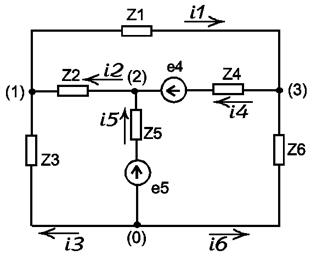 1.1Для изображенной схемы количество независимых уравнений по второму закону Кирхгофа равно …2.2Для изображенной схемы количество независимых уравнений по второму закону Кирхгофа равно …3.3Для изображенной схемы количество независимых уравнений по второму закону Кирхгофа равно …4.4Вопрос № 7Варианты ответаВарианты ответаПадение напряжения на участке  равно…1.35 ВПадение напряжения на участке  равно…2.20 ВПадение напряжения на участке  равно…3.12 ВПадение напряжения на участке  равно…4.40 ВВопрос № 8Варианты ответаВарианты ответаЭлектродвигатель, подключенный к сети напряжением 220 В, потребляет ток 8 А. Определите мощность электродвигателя1.1760 ВтЭлектродвигатель, подключенный к сети напряжением 220 В, потребляет ток 8 А. Определите мощность электродвигателя2.17,60 ВтЭлектродвигатель, подключенный к сети напряжением 220 В, потребляет ток 8 А. Определите мощность электродвигателя3.17600 ВтЭлектродвигатель, подключенный к сети напряжением 220 В, потребляет ток 8 А. Определите мощность электродвигателя4.176 ВтВопрос № 9Варианты ответаВарианты ответа
При  Амплитудное значение  тока  и угол сдвига фаз между напряжением и током  соответственно равны …1.
При  Амплитудное значение  тока  и угол сдвига фаз между напряжением и током  соответственно равны …2.
При  Амплитудное значение  тока  и угол сдвига фаз между напряжением и током  соответственно равны …3.
При  Амплитудное значение  тока  и угол сдвига фаз между напряжением и током  соответственно равны …4.Вопрос № 10Варианты ответаВарианты ответаЕсли начальная фаза тока  то начальная фаза напряжения  равна…1.Если начальная фаза тока  то начальная фаза напряжения  равна…2.Если начальная фаза тока  то начальная фаза напряжения  равна…3.Если начальная фаза тока  то начальная фаза напряжения  равна…4.Вопрос № 11Варианты ответаВарианты ответаЕсли приложенное напряжение U= 80 В, а сила тока в цепи составляет 10 А, то сопротивление на данном участке имеет величину…1.800 Ом                 Если приложенное напряжение U= 80 В, а сила тока в цепи составляет 10 А, то сопротивление на данном участке имеет величину…2.10 Ом                   Если приложенное напряжение U= 80 В, а сила тока в цепи составляет 10 А, то сопротивление на данном участке имеет величину…3.8 Ом            Если приложенное напряжение U= 80 В, а сила тока в цепи составляет 10 А, то сопротивление на данном участке имеет величину…4.0,125 ОмВопрос № 12Варианты ответаВарианты ответаНапряжение на выводах вторичной обмотки понижающего трансформатора, если источник питания вырабатывает 10000 В, а коэффициент трансформации равен 1000, составит …1.0,1      Напряжение на выводах вторичной обмотки понижающего трансформатора, если источник питания вырабатывает 10000 В, а коэффициент трансформации равен 1000, составит …2.10Напряжение на выводах вторичной обмотки понижающего трансформатора, если источник питания вырабатывает 10000 В, а коэффициент трансформации равен 1000, составит …3.100Напряжение на выводах вторичной обмотки понижающего трансформатора, если источник питания вырабатывает 10000 В, а коэффициент трансформации равен 1000, составит …4.0,01Вопрос № 13Варианты ответаВарианты ответаЕсли активное сопротивление участка цепи  и , то полное сопротивление равно… 1.20 ОмЕсли активное сопротивление участка цепи  и , то полное сопротивление равно… 2.28 ОмЕсли активное сопротивление участка цепи  и , то полное сопротивление равно… 3.23 ОмЕсли активное сопротивление участка цепи  и , то полное сопротивление равно… 4.16 ОмВопрос № 14Варианты ответаВарианты ответаДля узла «а» справедливо уравнение …1.I1 – I2 – I3 – I4 = 0Для узла «а» справедливо уравнение …2.I1+ I2 + I3 – I4 =0Для узла «а» справедливо уравнение …3.I1+ I2 – I3 – I4=0Для узла «а» справедливо уравнение …4.– I1+I2 –I3 – I4=0Вопрос № 15Варианты ответаВарианты ответаВ емкостном элементе С…1.напряжение uL(t) совпадает с током iL(t) по фазеВ емкостном элементе С…2.напряжение uL(t) и ток iL(t) находятся в противофазеВ емкостном элементе С…3.напряжение uL(t) отстаёт от тока iL(t) по фазе на В емкостном элементе С…4.напряжение uL(t) опережает ток  iL(t) по фазе на Задача № 1Задача № 1На рисунке показана схема электрической цепи с резисторами, сопротивления которых , , . Определить токи в ветвях, если напряжение . (Вычисления проводить с точностью до десятых)Задача № 2К трёхфазной сети с линейным напряжением 220 В подключена несимметричная нагрузка, фазы которой характеризуются следующими параметрами: фаза А: , фаза В: , фаза С: , Определить фазные токи, если нагрузка соединена треугольником.Вопрос № 1Варианты ответаВарианты ответаЕдиницей измерения силы тока в электрической цепи является…1.ОмЕдиницей измерения силы тока в электрической цепи является…2.АмперЕдиницей измерения силы тока в электрической цепи является…3.ВаттЕдиницей измерения силы тока в электрической цепи является…4.ВольтВопрос № 2Варианты ответаВарианты ответаЭквивалентное сопротивление цепи при параллельном соединении 2 потребителей, сопротивление которых по 4 Ом, равно…1.8 ОмЭквивалентное сопротивление цепи при параллельном соединении 2 потребителей, сопротивление которых по 4 Ом, равно…2.4 ОмЭквивалентное сопротивление цепи при параллельном соединении 2 потребителей, сопротивление которых по 4 Ом, равно…3.2 Ом                                                             Эквивалентное сопротивление цепи при параллельном соединении 2 потребителей, сопротивление которых по 4 Ом, равно…4.0,5 ОмВопрос № 3Варианты ответаВарианты ответаВ электрической  схеме два резистивных элемента соединены последовательно, сила тока равна 0,1 А, сопротивления элементов  R1 = 200 Ом; R2  = 400 Ом. Напряжение на входе цепи равно…1.10 ВВ электрической  схеме два резистивных элемента соединены последовательно, сила тока равна 0,1 А, сопротивления элементов  R1 = 200 Ом; R2  = 400 Ом. Напряжение на входе цепи равно…2.600 ВВ электрической  схеме два резистивных элемента соединены последовательно, сила тока равна 0,1 А, сопротивления элементов  R1 = 200 Ом; R2  = 400 Ом. Напряжение на входе цепи равно…3.60 ВВ электрической  схеме два резистивных элемента соединены последовательно, сила тока равна 0,1 А, сопротивления элементов  R1 = 200 Ом; R2  = 400 Ом. Напряжение на входе цепи равно…4.6 В                                                                   Вопрос № 4Варианты ответаВарианты ответаЕсли сопротивление R =10 Ом, то эквивалентное входное сопротивление цепи равно…1.15 Ом                   Если сопротивление R =10 Ом, то эквивалентное входное сопротивление цепи равно…2.25 Ом                        Если сопротивление R =10 Ом, то эквивалентное входное сопротивление цепи равно…3.30 Ом                       Если сопротивление R =10 Ом, то эквивалентное входное сопротивление цепи равно…4.40 ОмВопрос № 5Варианты ответаВарианты ответаЗадана цепь с ЭДС Е=40 В, внутренним сопротивлением источника ЭДС r = 5 Ом и сопротивлением нагрузки Rн =35 Ом. Тогда напряжение на нагрузке будет равно…1.40 ВЗадана цепь с ЭДС Е=40 В, внутренним сопротивлением источника ЭДС r = 5 Ом и сопротивлением нагрузки Rн =35 Ом. Тогда напряжение на нагрузке будет равно…2.45 ВЗадана цепь с ЭДС Е=40 В, внутренним сопротивлением источника ЭДС r = 5 Ом и сопротивлением нагрузки Rн =35 Ом. Тогда напряжение на нагрузке будет равно…3.50 ВЗадана цепь с ЭДС Е=40 В, внутренним сопротивлением источника ЭДС r = 5 Ом и сопротивлением нагрузки Rн =35 Ом. Тогда напряжение на нагрузке будет равно…4.35 ВВопрос № 6Варианты ответаВарианты ответаДля изображенной схемы количество независимых уравнений по первому закону Кирхгофа равно …1.1Для изображенной схемы количество независимых уравнений по первому закону Кирхгофа равно …2.2Для изображенной схемы количество независимых уравнений по первому закону Кирхгофа равно …3.3Для изображенной схемы количество независимых уравнений по первому закону Кирхгофа равно …4.4Вопрос № 7Варианты ответаВарианты ответаПадение напряжения на участке  равно…1.35 ВПадение напряжения на участке  равно…2.48 ВПадение напряжения на участке  равно…3.12 ВПадение напряжения на участке  равно…4.40 ВВопрос № 8Варианты ответаВарианты ответаВеличина коэффициента трансформации понижающего трансформатора …1.больше 1Величина коэффициента трансформации понижающего трансформатора …2.меньше 1Величина коэффициента трансформации понижающего трансформатора …3.равна 1Величина коэффициента трансформации понижающего трансформатора …4.равна 0Вопрос № 9Варианты ответаВарианты ответа
При  действующее значение  тока  и угол сдвига фаз между напряжением и током  соответственно равны …1.
При  действующее значение  тока  и угол сдвига фаз между напряжением и током  соответственно равны …2.
При  действующее значение  тока  и угол сдвига фаз между напряжением и током  соответственно равны …3.
При  действующее значение  тока  и угол сдвига фаз между напряжением и током  соответственно равны …4.Вопрос № 10Варианты ответаВарианты ответа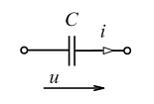 Если начальная фаза тока  то начальная фаза напряжения  равна…1.Если начальная фаза тока  то начальная фаза напряжения  равна…2.Если начальная фаза тока  то начальная фаза напряжения  равна…3.Если начальная фаза тока  то начальная фаза напряжения  равна…4.Вопрос № 11Варианты ответаВарианты ответаЕсли приложенное напряжение U= 100 В, а сила тока в цепи составляет 50 А, то сопротивление на данном участке имеет величину…1.5000 Ом                 Если приложенное напряжение U= 100 В, а сила тока в цепи составляет 50 А, то сопротивление на данном участке имеет величину…2.0,5 Ом                   Если приложенное напряжение U= 100 В, а сила тока в цепи составляет 50 А, то сопротивление на данном участке имеет величину…3.10 Ом            Если приложенное напряжение U= 100 В, а сила тока в цепи составляет 50 А, то сопротивление на данном участке имеет величину…4.2 ОмВопрос № 12Варианты ответаВарианты ответаОпределите, из какого материала выполнена проволока с площадью сечения 0,5мм2,   если ее отрезок длиной 40м имеет сопротивление 16 Ом1.Медь.Определите, из какого материала выполнена проволока с площадью сечения 0,5мм2,   если ее отрезок длиной 40м имеет сопротивление 16 Ом2.Железо.Определите, из какого материала выполнена проволока с площадью сечения 0,5мм2,   если ее отрезок длиной 40м имеет сопротивление 16 Ом3.Алюминий. Определите, из какого материала выполнена проволока с площадью сечения 0,5мм2,   если ее отрезок длиной 40м имеет сопротивление 16 Ом4.Свинец. Вопрос № 13Варианты ответаВарианты ответаЕсли полное сопротивление участка цепи  и , то  равно… 1.4 ОмЕсли полное сопротивление участка цепи  и , то  равно… 2.32 ОмЕсли полное сопротивление участка цепи  и , то  равно… 3.23 ОмЕсли полное сопротивление участка цепи  и , то  равно… 4.16 ОмВопрос № 14Варианты ответаВарианты ответаДля узла «а» справедливо уравнение …1.– I1+I2 –I3 – I4=0Для узла «а» справедливо уравнение …2.I1+ I2 + I3 – I4 =0Для узла «а» справедливо уравнение …3.I1 – I2 – I3 – I4 = 0Для узла «а» справедливо уравнение …4.I1+ I2 – I3 – I4=0Вопрос № 15Варианты ответаВарианты ответаВ индуктивном элементе L…1.напряжение uL(t) совпадает с током iL(t) по фазеВ индуктивном элементе L…2.напряжение uL(t) и ток iL(t) находятся в противофазеВ индуктивном элементе L…3.напряжение uL(t) отстаёт от тока iL(t) по фазе на В индуктивном элементе L…4.напряжение uL(t) опережает ток  iL(t) по фазе на Задача № 1Задача № 1На рисунке показана схема электрической цепи с резисторами, сопротивления которых , , . Определить токи в ветвях, если напряжение . (Вычисления проводить с точностью до десятых)Задача № 2К трёхфазной сети с линейным напряжением 220 В подключена несимметричная нагрузка, фазы которой характеризуются следующими параметрами: фаза А: , фаза В: , фаза С: , Определить фазные токи, если нагрузка соединена звездой.Вопрос № 1Варианты ответаВарианты ответаСоставленное по закону Ома выражение для данного участка цепи имеет вид…1.I= U/R           Составленное по закону Ома выражение для данного участка цепи имеет вид…2.P= I²RСоставленное по закону Ома выражение для данного участка цепи имеет вид…3.P= U²/R       Составленное по закону Ома выражение для данного участка цепи имеет вид…4.I= URВопрос № 2Варианты ответаВарианты ответаЭквивалентное сопротивление цепи при параллельном соединении 2 потребителей, сопротивление которых по 8 Ом, равно…1.16 ОмЭквивалентное сопротивление цепи при параллельном соединении 2 потребителей, сопротивление которых по 8 Ом, равно…2.8 ОмЭквивалентное сопротивление цепи при параллельном соединении 2 потребителей, сопротивление которых по 8 Ом, равно…3.4 Ом                                                             Эквивалентное сопротивление цепи при параллельном соединении 2 потребителей, сопротивление которых по 8 Ом, равно…4.0,25 ОмВопрос № 3Варианты ответаВарианты ответаВ электрической  схеме два резистивных элемента соединены последовательно, сила тока равна 0,1 А, сопротивления элементов равны R1 = 100 Ом; R2  = 300 Ом? Напряжение на входе цепи равно…1.10 ВВ электрической  схеме два резистивных элемента соединены последовательно, сила тока равна 0,1 А, сопротивления элементов равны R1 = 100 Ом; R2  = 300 Ом? Напряжение на входе цепи равно…2.400 ВВ электрической  схеме два резистивных элемента соединены последовательно, сила тока равна 0,1 А, сопротивления элементов равны R1 = 100 Ом; R2  = 300 Ом? Напряжение на входе цепи равно…3.40 ВВ электрической  схеме два резистивных элемента соединены последовательно, сила тока равна 0,1 А, сопротивления элементов равны R1 = 100 Ом; R2  = 300 Ом? Напряжение на входе цепи равно…4.4 В                                                                   Вопрос № 4Варианты ответаВарианты ответаЕсли сопротивление R =20 Ом, то эквивалентное входное сопротивление цепи равно…1.40 Ом                   Если сопротивление R =20 Ом, то эквивалентное входное сопротивление цепи равно…2.50 Ом                        Если сопротивление R =20 Ом, то эквивалентное входное сопротивление цепи равно…3.80 Ом                       Если сопротивление R =20 Ом, то эквивалентное входное сопротивление цепи равно…4.100 ОмВопрос № 5Варианты ответаВарианты ответаЗадана цепь с ЭДС Е=50 В, внутренним сопротивлением источника ЭДС r = 5 Ом и сопротивлением нагрузки Rн =20 Ом. Тогда напряжение на нагрузке будет равно…1.60 ВЗадана цепь с ЭДС Е=50 В, внутренним сопротивлением источника ЭДС r = 5 Ом и сопротивлением нагрузки Rн =20 Ом. Тогда напряжение на нагрузке будет равно…2.50 ВЗадана цепь с ЭДС Е=50 В, внутренним сопротивлением источника ЭДС r = 5 Ом и сопротивлением нагрузки Rн =20 Ом. Тогда напряжение на нагрузке будет равно…3.40 ВЗадана цепь с ЭДС Е=50 В, внутренним сопротивлением источника ЭДС r = 5 Ом и сопротивлением нагрузки Rн =20 Ом. Тогда напряжение на нагрузке будет равно…4.45 ВВопрос № 6Варианты ответаВарианты ответаДля изображенной схемы количество независимых уравнений по второму закону Кирхгофа равно …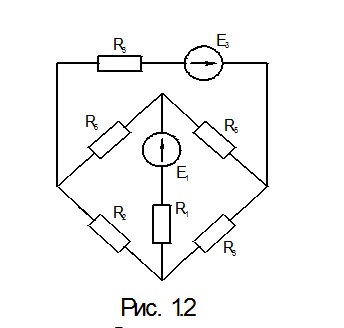 1.1Для изображенной схемы количество независимых уравнений по второму закону Кирхгофа равно …2.2Для изображенной схемы количество независимых уравнений по второму закону Кирхгофа равно …3.3Для изображенной схемы количество независимых уравнений по второму закону Кирхгофа равно …4.4Вопрос № 7Варианты ответаВарианты ответаПадение напряжения на участке  равно…1.35 ВПадение напряжения на участке  равно…2.20 ВПадение напряжения на участке  равно…3.12 ВПадение напряжения на участке  равно…4.40 ВВопрос № 8Варианты ответаВарианты ответаЗакон, устанавливающий зависимость между количеством тепла и электрической энергией?1.Закон КулонаЗакон, устанавливающий зависимость между количеством тепла и электрической энергией?2.Закон Джоуля-ЛенцаЗакон, устанавливающий зависимость между количеством тепла и электрической энергией?3.Закон ОмаЗакон, устанавливающий зависимость между количеством тепла и электрической энергией?4.Закон КирхгофаВопрос № 9Варианты ответаВарианты ответа
При  действующее значение  тока  и угол сдвига фаз между напряжением и током  соответственно равны …1.
При  действующее значение  тока  и угол сдвига фаз между напряжением и током  соответственно равны …2.
При  действующее значение  тока  и угол сдвига фаз между напряжением и током  соответственно равны …3.
При  действующее значение  тока  и угол сдвига фаз между напряжением и током  соответственно равны …4.Вопрос № 10Варианты ответаВарианты ответаЕсли начальная фаза тока  то начальная фаза напряжения  равна…1.Если начальная фаза тока  то начальная фаза напряжения  равна…2.Если начальная фаза тока  то начальная фаза напряжения  равна…3.Если начальная фаза тока  то начальная фаза напряжения  равна…4.Вопрос № 11Варианты ответаВарианты ответаЕсли приложенное напряжение U= 400 В, а сила тока в цепи составляет 50 А, то сопротивление на данном участке имеет величину…1.20000 Ом                 Если приложенное напряжение U= 400 В, а сила тока в цепи составляет 50 А, то сопротивление на данном участке имеет величину…2.0,125 Ом                   Если приложенное напряжение U= 400 В, а сила тока в цепи составляет 50 А, то сопротивление на данном участке имеет величину…3.8 Ом            Если приложенное напряжение U= 400 В, а сила тока в цепи составляет 50 А, то сопротивление на данном участке имеет величину…4.40 ОмВопрос № 12Варианты ответаВарианты ответаОтношение чисел витков обмоток трансформатора называется …1.коэффициентом амплитудыОтношение чисел витков обмоток трансформатора называется …2.обмоточным коэффициентомОтношение чисел витков обмоток трансформатора называется …3.коэффициентом трансформацииОтношение чисел витков обмоток трансформатора называется …4.коэффициентом фазыВопрос № 13Варианты ответаВарианты ответаЕсли полное сопротивление участка цепи  и , то  равно… 1.3 ОмЕсли полное сопротивление участка цепи  и , то  равно… 2.7 ОмЕсли полное сопротивление участка цепи  и , то  равно… 3.2 ОмЕсли полное сопротивление участка цепи  и , то  равно… 4.1 ОмВопрос № 14Варианты ответаВарианты ответаДля узла «а» справедливо уравнение …1.I1+ I2 – I3 – I4=0Для узла «а» справедливо уравнение …2.I1+ I2 + I3 – I4 =0Для узла «а» справедливо уравнение …3.I1 – I2 – I3 – I4 = 0Для узла «а» справедливо уравнение …4. – I1+I2 –I3 – I4=0Вопрос № 15Варианты ответаВарианты ответаВ активном элементе R…1.напряжение uL(t) совпадает с током iL(t) по фазеВ активном элементе R…2.напряжение uL(t) и ток iL(t) находятся в противофазеВ активном элементе R…3.напряжение uL(t) отстаёт от тока iL(t) по фазе на В активном элементе R…4.напряжение uL(t) опережает ток  iL(t) по фазе на Задача  № 1Задача  № 1На рисунке показана схема электрической цепи с резисторами, сопротивления которых , , . Определить токи в ветвях, если напряжение . (Вычисления проводить с точностью до десятых)Задача № 2К трёхфазной сети с нулевым проводом подключена несимметричная нагрузка, фазы которой характеризуются следующими параметрами: фаза А: , фаза В: , фаза С: , Определить линейные токи и напряжения, если нагрузка соединена звездой, а фазные напряжения равны 220 В.№ задания123456789101112131415№ ответаЗамена ответаБаллы№ вопроса123456789101112131415Верный ответ323233232331414№ппВерное решениеБаллы1Решение1. Найдем общее сопротивление цепи: 2. По закону Ома 3. 4. 5. ,  Ответ: , , 32Решение1. . При соединении «звездой»  фазное напряжение: 2. Для каждой фазы:                активное сопротивление: ,                реактивное сопротивление: ,                полное сопротивление: 3. Фазный ток: Ответ: , 3№ вопроса123456789101112131415Верный ответ133343332321121№ппВерное решениеБаллы1Решение1. Найдем общее сопротивление цепи: 2. По закону Ома 3. 4. 5. ,  Ответ: , , 32Решение1. . При соединении «треугольником»  фазное напряжение: 2. Для каждой фазы:                активное сопротивление: ,                реактивное сопротивление: ,                полное сопротивление: 3. Фазный ток: Ответ: ,3№ вопроса123456789101112131415Верный ответ113213312332133№ппВерное решениеБаллы1Решение1. Найдем общее сопротивление цепи: 2. По закону Ома 3. 4. 5. ,  Ответ: , , 32Решение1. . При соединении «треугольником»  фазное напряжение: 2. Найдем полное сопротивление каждой фазы3. Фазный токи: , , Ответ: , , .3№ вопроса123456789101112131415Верный ответ233243214424444№ппВерное решениеБаллы1Решение1. Найдем общее сопротивление цепи: 2. По закону Ома 3. 4. 5. ,  Ответ: , , 32Решение1. . При соединении «звездой»  фазное напряжение: 2. Найдем полное сопротивление каждой фазы3. Фазный токи: , , Ответ: , , .3№ вопроса123456789101112131415Верный ответ133233424433111№ппВерное решениеБаллы1Решение1. Найдем общее сопротивление цепи: 2. По закону Ома 3. 4. 5. ,  Ответ: , , 32Решение1. . При соединении «звездой»  линейное напряжение: 2. Найдем полное сопротивление каждой фазы3. Линейные токи равны фазным: , , Ответ: , , , 3